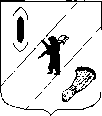 АДМИНИСТРАЦИЯ  ГАВРИЛОВ-ЯМСКОГОМУНИЦИПАЛЬНОГО  РАЙОНАПОСТАНОВЛЕНИЕ20.04.2015   № 557О внесении изменений в  муниципальную программу «Обеспечение качественными коммунальными услугами населения Гаврилов-Ямского муниципального района»  на 2014-2017 годы	В соответствии с Решением Собрания представителей Гаврилов-Ямского муниципального района от 18.12.2014 №38 «О бюджете Гаврилов-Ямского муниципального района на 2015 год и на плановый период 2016-2017 годов», руководствуясь статьей 26 Устава Гаврилов-Ямского муниципального района,АДМИНИСТРАЦИЯ МУНИЦИПАЛЬНОГО РАЙОНА ПОСТАНОВЛЯЕТ:1. Внести следующие изменения в муниципальную программу «Обеспечение качественными коммунальными услугами населения Гаврилов-Ямского муниципального района» на 2014-2017 годы, утвержденную Постановлением Администрации муниципального района от 25.09.2014 №1302:1.1. Паспорт Программы читать в новой редакции (Приложение 1).1.2. В разделе 2 Программы таблицу «Перечень целевых показателей муниципальной программы» читать в новой редакции (Приложение 2).1.3. Раздел 3 Программы «Перечень Подпрограмм Муниципальной программы» читать в новой редакции (Приложение 3).1.4. Раздел 4 Программы «Ресурсное обеспечение Муниципальной программы» читать в новой редакции (Приложение 4).1.5. Раздел 6 Программы «Система мероприятий Муниципальной программы» читать в новой редакции (Приложение 5).2. Контроль  за исполнением настоящего постановления возложить на заместителя Главы Администрации  муниципального района Таганова В.Н.      	3. Постановление опубликовать в официальном печатном издании и разместить на официальном сайте Администрации муниципального района в сети Интернет.Постановление вступает в силу с момента официального опубликования.Глава Администрациимуниципального района                                                   В.И.Серебряков  Приложение № 1к постановлению Администрациимуниципального района                                                                                               от  20.04.2015   № 557                  ПАСПОРТ МУНИЦИПАЛЬНОЙ ПРОГРАММЫ                                    « Обеспечение качественными коммунальными услугами населения Гаврилов-Ямского муниципального района» на 2014 - 2017 годы*Ожидаемое финансированиеПриложение № 2к постановлению Администрациимуниципального района                                                                                                      от  20.04.2015   № 557                  Перечень  целевых показателей  муниципальной программы*Оценочные показателиПриложение № 3к постановлению Администрациимуниципального районаот  Перечень Подпрограмм Муниципальной программыВ муниципальную программу входит две подпрограммы, а также два мероприятия:- Подпрограмма № 1: Муниципальная целевая программа «Комплексная программа модернизации и реформирования жилищно-коммунального хозяйства Гаврилов-Ямского муниципального района» на 2015-2017 годы; - Подпрограмма № 2: Муниципальная целевая программа «Развитие водоснабжения, водоотведения и очистки сточных вод Гаврилов-Ямского муниципального района» на 2012-2015 годы;- Мероприятия по строительству станции обезжелезивания воды производительностью 200 м3/сутки в с. Шопша;- Мероприятия на частичную компенсацию расходов, связанных с выполнением полномочий по теплоснабжению.3.1. Муниципальная целевая программа «Комплексная программа модернизации и реформирования жилищно-коммунального хозяйства Гаврилов-Ямского муниципального района» на 2015-2017 годы  направлена на  повышение качества жизни населения Гаврилов-Ямского района, особенно в сельской местности, путем повышения уровня обеспеченности (газификации) природным газом; обеспечение к 2017 году собственников помещений многоквартирных домов всеми коммунальными услугами нормативного качества и доступная стоимость коммунальных услуг при надежной и эффективной работе коммунальной инфраструктуры.Основные сведения о подпрограмме  МЦП «Комплексная программа модернизации и реформирования жилищно-коммунального хозяйства Гаврилов-Ямского муниципального района» на 2015-2017 годы приведены в  следующей таблице:ОСНОВНЫЕ СВЕДЕНИЯ О ПОДПРОГРАММЕ № 1Муниципальная целевая программа «Комплексная программа модернизации и реформирования жилищно-коммунального хозяйства Гаврилов-Ямского муниципального района»  на 2015-2017 годы *Ожидаемое финансирование3.2. Муниципальная целевая программа «Развитие водоснабжения, водоотведения и очистки сточных вод Гаврилов-Ямского муниципального района» на 2012-2015 годы направлена  на обеспечение населения Гаврилов-Ямского муниципального района питьевой водой, соответствующей требованиям безопасности и безвредности, установленным санитарно-эпидемиологическими правилами; рациональное использование водных объектов; охрана окружающей среды и обеспечение экологической безопасности    Основные сведения о подпрограмме  МЦП «Развитие водоснабжения, водоотведения и очистки сточных вод Гаврилов-Ямского муниципального района» на 2012-2015 годы приведены в  следующей таблице:ОСНОВНЫЕ СВЕДЕНИЯ О ПОДПРОГРАММЕ № 2Муниципальная целевая программа  «Развитие водоснабжения, водоотведения и очистки сточных вод Гаврилов-Ямского муниципального района» на 2012-2015 годыПриложение № 4к постановлению Администрациимуниципального районаот 20.04.2015   №    557  Ресурсное обеспечение Муниципальной программы*Ожидаемое финансированиеПриложение № 5к постановлению Администрациимуниципального районаот   20.04.2015   № 5576.  Система мероприятий Муниципальной программы*Ожидаемое финансированиеСписок принятых сокращений:	
ОБ - областной бюджет                                                       БМР – бюджет муниципального районаБП – бюджет поселенийФБ – федеральный бюджетВИ – внебюджетные источникиУЖКХКСиП – Управление жилищно-коммунального хозяйства, капитального строительства и природопользованияНаименование   муниципальной программы«Обеспечение качественными коммунальными услугами населения Гаврилов-Ямского муниципального района» на 2014-2017 годы«Обеспечение качественными коммунальными услугами населения Гаврилов-Ямского муниципального района» на 2014-2017 годыОтветственный исполнитель  муниципальной программыУправление жилищно-коммунального хозяйства, капитального строительства и природопользования Администрации МРУправление жилищно-коммунального хозяйства, капитального строительства и природопользования Администрации МРКуратор муниципальной программыТаганов В. Н. – заместитель Главы Администрации муниципального района, тел. (48534) 2-06-83Таганов В. Н. – заместитель Главы Администрации муниципального района, тел. (48534) 2-06-83Сроки реализации муниципальной программы2014-2017 годы2014-2017 годыЦель муниципальной программыОбеспечение потребителей Гаврилов-Ямского муниципального  района качественными коммунальными услугами при надёжной и эффективной работе коммунальной инфраструктуры района. Развитие газификации Гаврилов-Ямского муниципального района для повышения уровня обеспеченности (газификации) природным газом населения района.Обеспечение потребителей Гаврилов-Ямского муниципального  района качественными коммунальными услугами при надёжной и эффективной работе коммунальной инфраструктуры района. Развитие газификации Гаврилов-Ямского муниципального района для повышения уровня обеспеченности (газификации) природным газом населения района.Объемы и источники финансирования муниципальной программыОбщий объем финансирования – 81683,878 тыс.руб.в т.ч. по годам:2014 год – 11093,578 тыс.руб.(из них 8093,578 – ОБ; 3000,0 - МБ); 2015 год – 31125,3 тыс.руб. (из них 20204,3 -ОБ;    10921,0 - БМР);2016* год - 25665,0 тыс.руб. (из них 22528,5-ОБ;   3136,5- БМР);2017* год – 13800,0 тыс.руб. (из них 12420,0-ОБ;   1380,0- БМР). Общий объем финансирования – 81683,878 тыс.руб.в т.ч. по годам:2014 год – 11093,578 тыс.руб.(из них 8093,578 – ОБ; 3000,0 - МБ); 2015 год – 31125,3 тыс.руб. (из них 20204,3 -ОБ;    10921,0 - БМР);2016* год - 25665,0 тыс.руб. (из них 22528,5-ОБ;   3136,5- БМР);2017* год – 13800,0 тыс.руб. (из них 12420,0-ОБ;   1380,0- БМР). Перечень подпрограмм (целевых и ведомственных программ, основных мероприятий, входящих в состав муниципальной программы)МЦП «Комплексная программа модернизации и реформирования жилищно-коммунального хозяйства Гаврилов-Ямского муниципального района» на 2015-2017 годы.Управление жилищно-коммунального хозяйства, капитального строительства и природопользования Администрации МРПеречень подпрограмм (целевых и ведомственных программ, основных мероприятий, входящих в состав муниципальной программы)МЦП «Развитие водоснабжения, водоотведения и очистки сточных вод Гаврилов-Ямского муниципального района» на 2012-2015 годы.Управление жилищно-коммунального хозяйства, капитального строительства и природопользования Администрации МРМероприятия по строительству станции обезжелезивания воды производительностью 200 м3/сутки в с. ШопшаУправление жилищно-коммунального хозяйства, капитального строительства и природопользования Администрации МРМероприятия на частичную компенсацию расходов, связанных с выполнением полномочий по теплоснабжениюУправление жилищно-коммунального хозяйства, капитального строительства и природопользования Администрации МРНаименованиеЕдиницаЗначения целевых показателейЗначения целевых показателейЗначения целевых показателейцелевого показателяВесовой коэффициентизмерениябазовыйгод 20142015год2016год2017год1234567Подпрограмма 1:  МЦП  «Комплексная программа модернизации и реформирования жилищно-коммунального хозяйства Гаврилов-Ямского муниципального района»  на 2015-2017 годыПодпрограмма 1:  МЦП  «Комплексная программа модернизации и реформирования жилищно-коммунального хозяйства Гаврилов-Ямского муниципального района»  на 2015-2017 годыПодпрограмма 1:  МЦП  «Комплексная программа модернизации и реформирования жилищно-коммунального хозяйства Гаврилов-Ямского муниципального района»  на 2015-2017 годыПодпрограмма 1:  МЦП  «Комплексная программа модернизации и реформирования жилищно-коммунального хозяйства Гаврилов-Ямского муниципального района»  на 2015-2017 годыПодпрограмма 1:  МЦП  «Комплексная программа модернизации и реформирования жилищно-коммунального хозяйства Гаврилов-Ямского муниципального района»  на 2015-2017 годыПодпрограмма 1:  МЦП  «Комплексная программа модернизации и реформирования жилищно-коммунального хозяйства Гаврилов-Ямского муниципального района»  на 2015-2017 годы1. Уровень газификации жилищного фонда в муниципальном районе0,5%4155*60*63*2. Общая протяженность газопровода в муниципальном районе0,5км180,6190,9*198,81*203,41*Итого1,0х      хххПодпрограмма 2  :  МЦП   «Развитие водоснабжения, водоотведения и очистки сточных вод Гаврилов-Ямского муниципального района» на 2012-2015 годы.Подпрограмма 2  :  МЦП   «Развитие водоснабжения, водоотведения и очистки сточных вод Гаврилов-Ямского муниципального района» на 2012-2015 годы.Подпрограмма 2  :  МЦП   «Развитие водоснабжения, водоотведения и очистки сточных вод Гаврилов-Ямского муниципального района» на 2012-2015 годы.Подпрограмма 2  :  МЦП   «Развитие водоснабжения, водоотведения и очистки сточных вод Гаврилов-Ямского муниципального района» на 2012-2015 годы.Подпрограмма 2  :  МЦП   «Развитие водоснабжения, водоотведения и очистки сточных вод Гаврилов-Ямского муниципального района» на 2012-2015 годы.Подпрограмма 2  :  МЦП   «Развитие водоснабжения, водоотведения и очистки сточных вод Гаврилов-Ямского муниципального района» на 2012-2015 годы.1. Доля уличной водопроводной сети, нуждающейся в замене0,5%----2. Число аварий (технологических нарушений) в системах водоснабжения, водоотведения и очистки сточных вод 0,5Количество аварий в год----Итого1,0х       хххОсновные мероприятия программы:Основные мероприятия программы:Основные мероприятия программы:Основные мероприятия программы:Основные мероприятия программы:Основные мероприятия программы:Основные мероприятия программы:Мероприятия по строительству станции обезжелезивания воды производительностью 200 м3/сутки в с. ШопшаВыполненоДа/нет----Мероприятия на частичную компенсацию расходов, связанных с выполнением полномочий по теплоснабжениюВыполненоДа/нет----Наименование подпрограммыМуниципальная  целевая программа «Комплексная программа модернизации и реформирования жилищно-коммунального хозяйства Гаврилов-Ямского муниципального района» на 2015-2017  годы Ответственный исполнительУправление ЖКХ, капитального строительства и природопользования  Администрации Гаврилов-Ямского  МР, начальник Управления Соломатин И.В., тел.: (48534) 2-46-80.Цели  подпрограммы Повышение качества жизни населения Гаврилов-Ямского района, особенно в сельской местности, путем повышения уровня обеспеченности (газификации) природным газом;  обеспечение к 2017 году собственников помещений многоквартирных домов всеми коммунальными услугами нормативного качества и доступная стоимость коммунальных услуг при надежной и эффективной работе коммунальной инфраструктуры.Задачи   подпрограммы- повышение уровня газификации населенных пунктов Гаврилов-Ямского муниципального района, в том числе в сельской местности;- модернизация жилищно-коммунальной отрасли на основе внедрения инновационных и ресурсосберегающих технологий, создание условий для более широкого использования малой энергетики и нетрадиционных видов топливно-энергетических ресурсов, а также информационно-пропагандистское сопровождение реформы ЖКХ - улучшение теплоснабжения жилых помещений при сохранении, а в ряде случаев и снижении затрат на услуги ЖКХ путем газификации населенных пунктов и перевода котельных на природный газ.Основные целевые показатели (индикаторы) подпрограммы- уровень газификации жилищного фонда в муниципальном районе;- общая протяженность газопровода в муниципальном районе.Сроки   реализации 2015-2017 годыОбъемы и источники финансирования подпрограммы(тыс. руб)Ожидаемое финансирование:2015г. -  21921,0 (из них 16400,0 -ОБ; 5521,0 - БМР)2016г.* – 25665,0 (из них 22528,5-ОБ; 3136,5- БМР)2017г.* – 13800,0 (из них 12420,0-ОБ; 1380,0- БМР).Ответственные лица для контактовСоломатин Иван Васильевич –  начальник Управления ЖКХ, капитального строительства и природопользования, (48534) 2 46 80.Наименование подпрограммы  Муниципальная целевая  программа «Развитие водоснабжения, водоотведения и очистки сточных вод Гаврилов-Ямского муниципального района» на 2012-2015 годыОтветственный исполнительподпрограммы Управление ЖКХ, капитального строительства и природопользования  Администрации Гаврилов-Ямского  МРначальник Управления Соломатин И.В., тел.: (48534) 2-46-80.Цели подпрограммыобеспечение населения Гаврилов-Ямского муниципального района питьевой водой, соответствующей требованиям безопасности и безвредности, установленным санитарно-эпидемиологическими правилами; рациональное использование водных объектов; охрана окружающей среды и обеспечение экологической безопасности.   Задачи подпрограммы- повышение качества водоснабжения, водоотведения и очистки сточных вод в результате модернизации  централизованных систем водоснабжения, водоотведения и очистки сточных водОсновные целевые показатели (индикаторы) подпрограммы Доля уличной водопроводной сети, нуждающейся в замене.Число аварий (технологических нарушений) в системах водоснабжения, водоотведения и очистки сточных вод.Сроки  реализации 2012-2015 годыОбщая потребность в ресурсах (тыс.руб.)2015 год – 3400,0 БМР.Ответственные лица для контактовСоломатин Иван Васильевич – начальник Управления ЖКХ, капитального строительства и природопользования, (48534)24680.Долотцева Наталья Олеговна – начальник отдела жилищно-коммунального хозяйства, (48534) 2 33 24.НаименованиеИсточникиОбъем финансирования,тыс. руб.Объем финансирования,тыс. руб.Объем финансирования,тыс. руб.Объем финансирования,тыс. руб.Объем финансирования,тыс. руб.подпрограммыфинанси-всего2014 г.2015г.2016 г.2017 г.рованияПодпрограмма 1 МЦП «Комплексная программа модернизации и реформирования жилищно-коммунального хозяйства Гаврилов-Ямского муниципального района»  на 2015-2017 годыБМРОБ10037,551348,5005521,016400,03136,5*22528,5*  1380,0*12420,0*Подпрограмма 2 МЦП «Развитие водоснабжения, водоотведения и очистки сточных вод Гаврилов-Ямского муниципального района» на 2012-2015 годыБМР3400,003400,000Мероприятия по строительству станции обезжелезивания воды производительностью 200 м3/сутки в с. ШопшаОБ3804,303804,300Мероприятия на частичную компенсацию расходов, связанных с выполнением полномочий по теплоснабжениюБМРОБ2000,003000,08093,5782000,000000Итого по муниципальной программеВсего, в т.ч.БМРОБ81683,87818437,563246,37811093,5783000,08093,57831125,310921,020204,325665,03136,522528,513800,01380,012420,0№№п/пПрограммные мероприятия, обеспечивающие выполнение задачиИсполнителиИсточник финанси- рованияОбъем финансирования,тыс. руб.Объем финансирования,тыс. руб.Объем финансирования,тыс. руб.Объем финансирования,тыс. руб.Ожидаемый результат, срок исполнения мероприятия№№п/пПрограммные мероприятия, обеспечивающие выполнение задачиИсполнителиИсточник финанси- рованиявсегов т.ч. по годамв т.ч. по годамв т.ч. по годамв т.ч. по годамОжидаемый результат, срок исполнения мероприятия№№п/пПрограммные мероприятия, обеспечивающие выполнение задачиИсполнителиИсточник финанси- рованиявсего2014 г.2015 г.2016 г.*2017 г.*123456789101.Задача 1. Повышение уровня газификации населенных пунктов Гаврилов-Ямского муниципального района, в том числе в сельской местности Задача 1. Повышение уровня газификации населенных пунктов Гаврилов-Ямского муниципального района, в том числе в сельской местности Задача 1. Повышение уровня газификации населенных пунктов Гаврилов-Ямского муниципального района, в том числе в сельской местности Задача 1. Повышение уровня газификации населенных пунктов Гаврилов-Ямского муниципального района, в том числе в сельской местности Задача 1. Повышение уровня газификации населенных пунктов Гаврилов-Ямского муниципального района, в том числе в сельской местности Задача 1. Повышение уровня газификации населенных пунктов Гаврилов-Ямского муниципального района, в том числе в сельской местности Задача 1. Повышение уровня газификации населенных пунктов Гаврилов-Ямского муниципального района, в том числе в сельской местности Задача 1. Повышение уровня газификации населенных пунктов Гаврилов-Ямского муниципального района, в том числе в сельской местности Задача 1. Повышение уровня газификации населенных пунктов Гаврилов-Ямского муниципального района, в том числе в сельской местности 1.1.Строительство газораспределительных сетей и газооборудования в сельской местности1.1.1.Строительство газораспределительных сетей в д. ШалаевоУЖКХКСиПБМРОБ142,662400,0--142,66--2400,0-2,0 км, 97 домов (квартир),2016 год1.1.2.Строительство газораспределительных сетей и газооборудования муниципального жилого фонда в ОКУ-3УЖКХКСиПБМРОБ250,02250,0--       -       -250,02250,0--0,9 км,30 квартир,2016 год.1.1.3.Строительство газораспределительных сетей в с. ПлещеевоУЖКХКСиПБМРОБ390,03510,0----390,03510,0--2,3 км,70 домов (квартир),2016 год.1.1.4.Строительство газораспределительных сетей в д. КоромысловоУЖКХКСиПБМРОБ300,02700,0------300,02700,01,5 км,42 дома,2017 год.1.1.5.Строительство газораспределительных сетей в д. ПасынковоУЖКХКСиПБМРОБ280,02520,0------280,02520,01,5 км,35 домов,2017 год.1.1.6.Строительство газораспределительных сетей в д. УльяновоУЖКХКСиПБМРОБ300,02700,0------300,02700,01,6 км,45 домов, 2017 год.1.2.Перевод потребителей сжиженного газа в населенных пунктах  района на использование природного газа1.2.1.Строительство межпоселкового газопровода «Шопша-Шалаево»УЖКХКСиПБМРОБ1978,3416400,0--1978,3416400,0----7,4 км,344 квартиры+ЖДБ,2015 год.1.2.2.Проектирование газопроводных сетей «Путилово-Пасынково-Ульяново-Матвейка»УЖКХКСиПБМР1800,0-1800,0--ПСД, прошедшая гос.экспертизу,2015 год1.2.3.Строительство газопроводных сетей «Путилово-Исаково-Пасынково-Ульяново-Матвейка»УЖКХКСиПБМРОБ780,07020,0----780,07020,0--4,1 км, 55 домов,2016 год.1.2.4.Проектирование газораспределительных сетей «Плещеево-Нарядово»УЖКХКСиПБМР1600,0-1600,0--ПСД, прошедшая гос.экспертизу,2015 год1.2.5.Газоснабжение д. ИлькиноУЖКХКСиПБМРОБ190,01710,0----190,01710,0--1 км,20 домов,2016 год.1.2.6.Газификация д. ХохлевоУЖКХКСиПБМРОБ96,5868,5----96,5868,5--0,51 км,15 домов, 2016 год.1.2.7.Проектирование газопроводных сетей д.ЯсеневкаУЖКХКСиПБМР900,0--900,0-ПСД, прошедшая гос.экспертизу,2016 годИтого по задаче 1в том числе:   - бюджет муниципального района   - областной бюджет51086,09007,542078,5---21921,05521,016400,020365,02606,517758,58800,0880,07920,02.Задача 2. Модернизация жилищно-коммунальной отрасли на основе внедрения инновационных и ресурсосберегающих технологий, создание условий для более широкого использования малой энергетики и нетрадиционных видов топливно-энергетических ресурсов, а также информационно-пропагандистское сопровождение реформы ЖКХ - улучшение теплоснабжения жилых помещений при сохранении, а в ряде случаев и снижении затрат на услуги ЖКХ путем газификации населенных пунктов и перевода котельных на природный газЗадача 2. Модернизация жилищно-коммунальной отрасли на основе внедрения инновационных и ресурсосберегающих технологий, создание условий для более широкого использования малой энергетики и нетрадиционных видов топливно-энергетических ресурсов, а также информационно-пропагандистское сопровождение реформы ЖКХ - улучшение теплоснабжения жилых помещений при сохранении, а в ряде случаев и снижении затрат на услуги ЖКХ путем газификации населенных пунктов и перевода котельных на природный газЗадача 2. Модернизация жилищно-коммунальной отрасли на основе внедрения инновационных и ресурсосберегающих технологий, создание условий для более широкого использования малой энергетики и нетрадиционных видов топливно-энергетических ресурсов, а также информационно-пропагандистское сопровождение реформы ЖКХ - улучшение теплоснабжения жилых помещений при сохранении, а в ряде случаев и снижении затрат на услуги ЖКХ путем газификации населенных пунктов и перевода котельных на природный газЗадача 2. Модернизация жилищно-коммунальной отрасли на основе внедрения инновационных и ресурсосберегающих технологий, создание условий для более широкого использования малой энергетики и нетрадиционных видов топливно-энергетических ресурсов, а также информационно-пропагандистское сопровождение реформы ЖКХ - улучшение теплоснабжения жилых помещений при сохранении, а в ряде случаев и снижении затрат на услуги ЖКХ путем газификации населенных пунктов и перевода котельных на природный газЗадача 2. Модернизация жилищно-коммунальной отрасли на основе внедрения инновационных и ресурсосберегающих технологий, создание условий для более широкого использования малой энергетики и нетрадиционных видов топливно-энергетических ресурсов, а также информационно-пропагандистское сопровождение реформы ЖКХ - улучшение теплоснабжения жилых помещений при сохранении, а в ряде случаев и снижении затрат на услуги ЖКХ путем газификации населенных пунктов и перевода котельных на природный газЗадача 2. Модернизация жилищно-коммунальной отрасли на основе внедрения инновационных и ресурсосберегающих технологий, создание условий для более широкого использования малой энергетики и нетрадиционных видов топливно-энергетических ресурсов, а также информационно-пропагандистское сопровождение реформы ЖКХ - улучшение теплоснабжения жилых помещений при сохранении, а в ряде случаев и снижении затрат на услуги ЖКХ путем газификации населенных пунктов и перевода котельных на природный газЗадача 2. Модернизация жилищно-коммунальной отрасли на основе внедрения инновационных и ресурсосберегающих технологий, создание условий для более широкого использования малой энергетики и нетрадиционных видов топливно-энергетических ресурсов, а также информационно-пропагандистское сопровождение реформы ЖКХ - улучшение теплоснабжения жилых помещений при сохранении, а в ряде случаев и снижении затрат на услуги ЖКХ путем газификации населенных пунктов и перевода котельных на природный газЗадача 2. Модернизация жилищно-коммунальной отрасли на основе внедрения инновационных и ресурсосберегающих технологий, создание условий для более широкого использования малой энергетики и нетрадиционных видов топливно-энергетических ресурсов, а также информационно-пропагандистское сопровождение реформы ЖКХ - улучшение теплоснабжения жилых помещений при сохранении, а в ряде случаев и снижении затрат на услуги ЖКХ путем газификации населенных пунктов и перевода котельных на природный газЗадача 2. Модернизация жилищно-коммунальной отрасли на основе внедрения инновационных и ресурсосберегающих технологий, создание условий для более широкого использования малой энергетики и нетрадиционных видов топливно-энергетических ресурсов, а также информационно-пропагандистское сопровождение реформы ЖКХ - улучшение теплоснабжения жилых помещений при сохранении, а в ряде случаев и снижении затрат на услуги ЖКХ путем газификации населенных пунктов и перевода котельных на природный газ2.1.Строительство мини-котельной Великосельской СОШ (в том числе проектирование)УЖКХКСиПБМРОБ530,04770,0----530,04770,0--Мощность 0,17 Гкал/ч,2016 год.2.2.Строительство мини-котельной в д.Поляна для Полянской ООШ и Полянского детского сада.УЖКХКСиПБМРОБ500,04500,0------500,04500,0Мощность 0,34 Гкал/ч,2017 год.Итого по задаче 2в том числе:   - бюджет муниципального района   - областной бюджетБМРОБ10300,01030,09270,0------5300,0530,04770,05000,0500,04500,03.Задача 3. Повышение качества водоснабжения, водоотведения и очистки сточных вод в результате модернизации  централизованных систем водоснабжения, водоотведения и очистки сточных водЗадача 3. Повышение качества водоснабжения, водоотведения и очистки сточных вод в результате модернизации  централизованных систем водоснабжения, водоотведения и очистки сточных водЗадача 3. Повышение качества водоснабжения, водоотведения и очистки сточных вод в результате модернизации  централизованных систем водоснабжения, водоотведения и очистки сточных водЗадача 3. Повышение качества водоснабжения, водоотведения и очистки сточных вод в результате модернизации  централизованных систем водоснабжения, водоотведения и очистки сточных водЗадача 3. Повышение качества водоснабжения, водоотведения и очистки сточных вод в результате модернизации  централизованных систем водоснабжения, водоотведения и очистки сточных водЗадача 3. Повышение качества водоснабжения, водоотведения и очистки сточных вод в результате модернизации  централизованных систем водоснабжения, водоотведения и очистки сточных водЗадача 3. Повышение качества водоснабжения, водоотведения и очистки сточных вод в результате модернизации  централизованных систем водоснабжения, водоотведения и очистки сточных водЗадача 3. Повышение качества водоснабжения, водоотведения и очистки сточных вод в результате модернизации  централизованных систем водоснабжения, водоотведения и очистки сточных водЗадача 3. Повышение качества водоснабжения, водоотведения и очистки сточных вод в результате модернизации  централизованных систем водоснабжения, водоотведения и очистки сточных вод3.1.Проектирование реконструкции системы водоснабжения с.Великое IэтапУЖКХ КСиПБМР3200,0-3200,0--ПСД, прошедшая гос.экспертизу, 2015 год3.2.Реконструкция магистрального участка водопроводной сети д. Поляна протяженностью 200 м.УЖКХ КСиПБМР200,0-200,0--0,2 км, 2015 годИтого по задаче 3в том числе:   - бюджет муниципального районаБМР3400,0-3400,0--4.Мероприятия на частичную компенсацию расходов, связанных с выполнением полномочий по теплоснабжениюУЖКХ КСиПБМРОБ5000,08093,5783000,08093,5782000,0-----5.Мероприятия по строительству станции обезжелезивания воды производительностью 200 м3/сутки в с. ШопшаУЖКХ КСиПОБ3804,3-3804,3--ВСЕГО:81683,87811093,57831125,325665,013800,0- бюджет муниципального района18437,53000,010921,03136,51380,0- областной бюджет63246,3788093,57820204,322528,512420,0